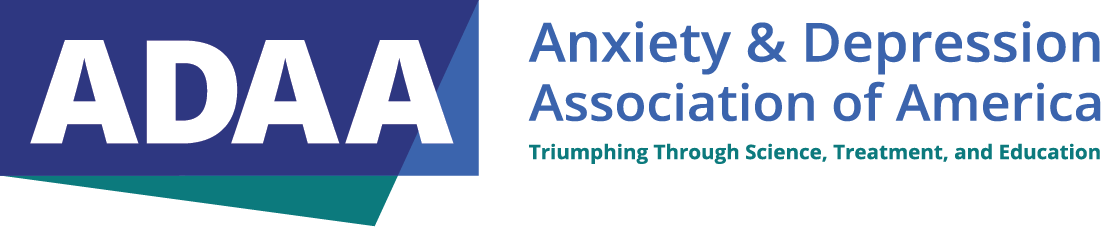 SOCIAL PHOBIA INVENTORY (spin) ©Directions: Print out the form Complete the provided formShare them with your health care provider to determine a diagnosisPlease indicate how much the following problems have bothered you during the past week. Mark only one box for each problem, and be sure to answer all items.Copyright ©, Jonathan Davidson. 1995, 2008, 2017. All rights reserved. Except for personal use of up to three copies at the ADAA website, permission to use the SPIN must be obtained from the copyright holder at mail@cd-risc.com. The SPIN may not be reproduced, altered or transmitted in any form, or by any means, electronic or mechanical, or by any information storage or retrieval system without permission in writing from the copyright holder.Not at allA little bitSomewhatVery muchExtremely1.I am afraid of people in authority2.I am bothered by blushing in front of people3.Parties and social events scare me4.I avoid talking to people I don’t know5.Being criticized scares me a lot6.Fear of embarrassment causes me to avoid doing things or speaking to people 7.Sweating in front of people causes me distress8.I avoid going to parties9.I avoid activities in which I am the center of attention10.Talking to strangers scares me11.I avoid having to give speeches12.I would do anything to avoid being criticized13.Heart palpitations bother me when I am around people14.I am afraid of doing things when people might be watching15.Being embarrassed or looking stupid is among my worst fears16.I avoid speaking to anyone in authority17.Trembling or shaking in front of others is distressing to me